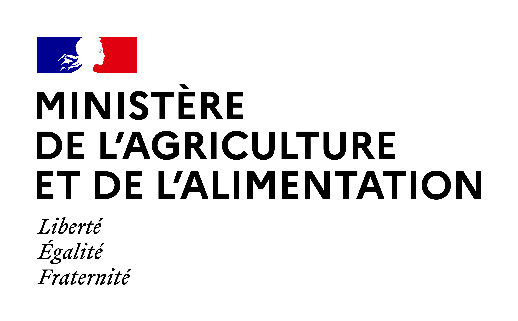 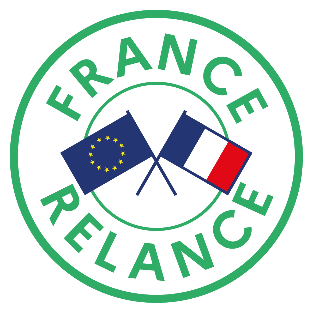 Appel à manifestation d’intérêt (AMI)AIDER LA Forêt À S’ADAPTER AU CHANGEMENT CLIMATIQUE POUR MIEUX L’ATTÉNUER-VOLET « RENOUVELLEMENT FORESTIER »Dossier de présentation du projetPorteur du projet : ………………………………………………Dossier déposé en DRAAF ………...Surface totale du projet : ……………Durée prévisionnelle du projet (nécessairement entre 2021 et 2024) : ………………Localisation du projet:Indiquer la ou les région(s) et département(s) concernés : ………...Partenariat (si envisagé) : …………………………………...Indiquer le coordinateur du projet/porteur du projet ainsi que les partenaires associés :Décrire le rôle et le calendrier d’intervention de chaque partenaire dans les différentes étapes du projet :Décrire l’organisation du partenariat, les aptitudes du porteur du projet à coordonner le projet : Expérience du porteur (1 page maximum) :Présentation de l'entreprise (nombre de salariés, organisation territoriale) :Méthodes habituellement employées pour engager un propriétaire dans une opération de renouvellement forestier :État des lieux des actions conduites dans le renouvellement forestier au cours des 3 dernières années (2017, 2018 et 2019) :Expérience particulière à signaler, notamment dans la gestion d'un projet de cette ampleur :Objectifs visés (nombre d'ha, nombre de plants) :1- Reconstitution des peuplements sinistrés, dont scolytes : ……………….2- Renouvellement des peuplements vulnérables au changement climatique : ………………...3- Amélioration des peuplements pauvres : …………….Planification envisagée du programme de travaux :Indiquer les modalités de suivi des réalisations et des mesures correctrices envisagées pour atteindre les objectifs assignésCoût total du projet : …………………………….Compléter l’annexe financière (cf. fichier Excel « annexe financiere.xls »)Indiquer également si vous avez d'autres sources de financement public prévues ou actées pour ce projet et, le cas échéant, détailler les financeurs et les montants envisagés.